嘉義縣太保國民中學111學年度雙語國家政策－口說英語展能樂學計畫國民中小學英語日活動成果報告表活動名稱英語故事開口說英語祈福卡撰寫英語故事開口說英語祈福卡撰寫辦理日期12/14、12/30辦理地點太保國中太保國中參加人數216成果摘要-活動內容介紹及特色說明(列點說明)邀請對英語有興趣的孩子說英語故事，搭配肢體動作學習英語表達。邀請外師指導學生撰寫英語祈福卡邀請對英語有興趣的孩子說英語故事，搭配肢體動作學習英語表達。邀請外師指導學生撰寫英語祈福卡邀請對英語有興趣的孩子說英語故事，搭配肢體動作學習英語表達。邀請外師指導學生撰寫英語祈福卡邀請對英語有興趣的孩子說英語故事，搭配肢體動作學習英語表達。邀請外師指導學生撰寫英語祈福卡檢討或建議事項無無無無照片說明（4-10張）照片說明（4-10張）照片說明（4-10張）照片說明（4-10張）照片說明（4-10張）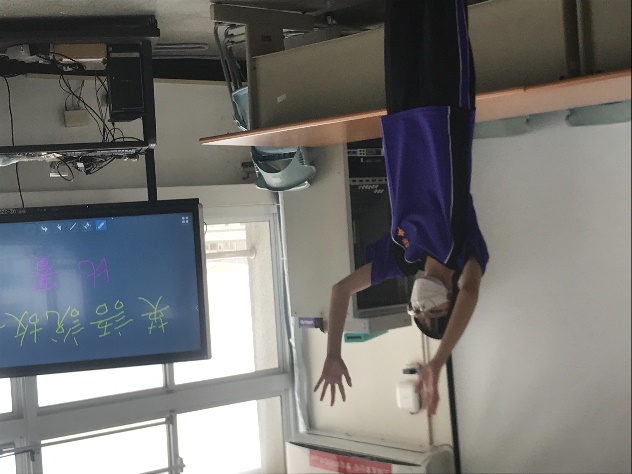 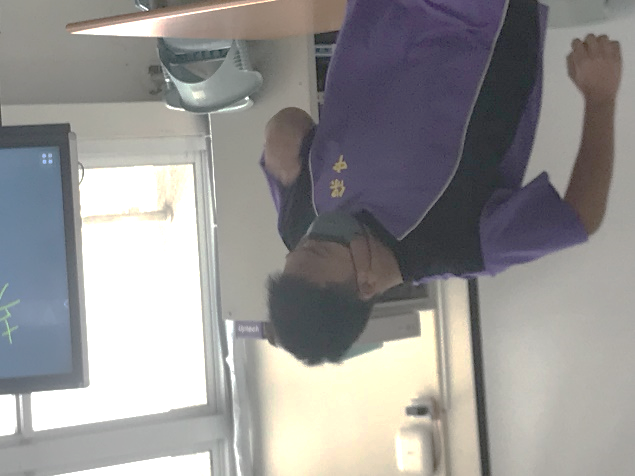 學生用英語說故事，唱作俱佳。學生用英語說故事，唱作俱佳。學生以英語搭配肢體動作，表現故事情節。學生以英語搭配肢體動作，表現故事情節。學生以英語搭配肢體動作，表現故事情節。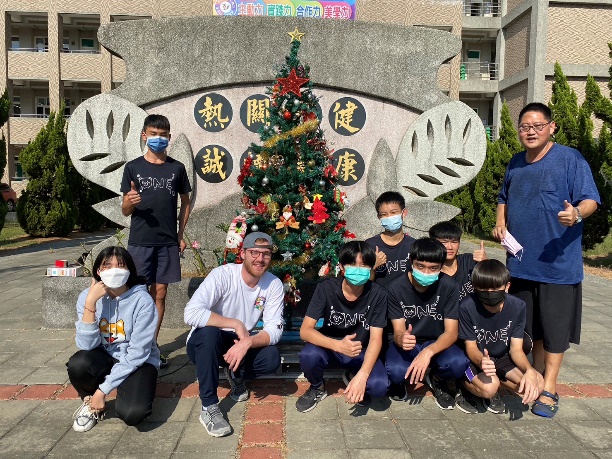 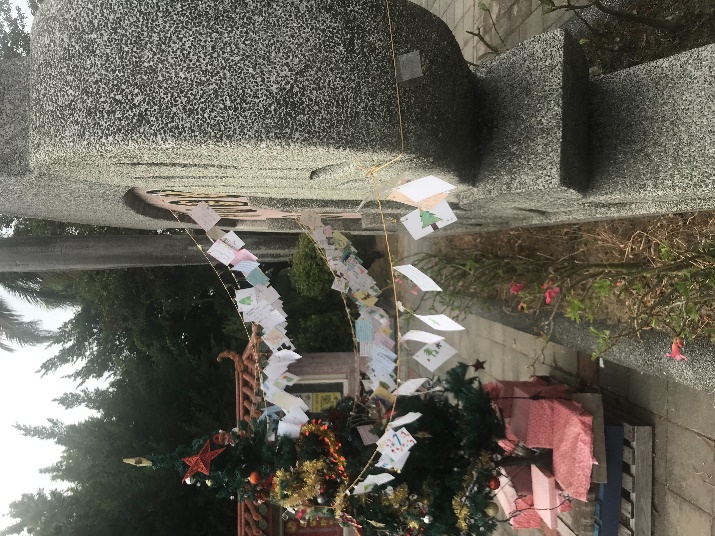 與外師用卡片一起裝飾聖誕樹。與外師用卡片一起裝飾聖誕樹。聖誕卡片裝飾成果聖誕卡片裝飾成果聖誕卡片裝飾成果